DO / ATTN: PREZES URZĘDU LOTNICTWA CYWILNEGO RP 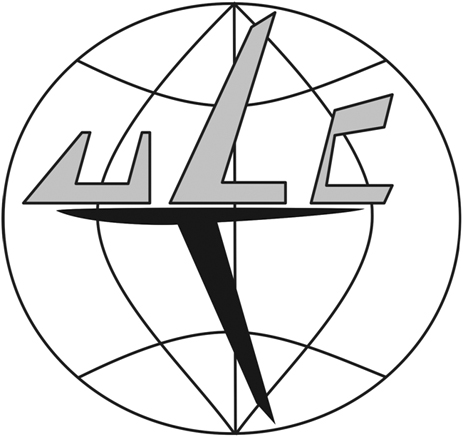 PRESIDENT OF THE CIVIL AVIATION AUTHORITY OF THE ADRES / ADDRESS:	UL. MARCINA FLISA 2, 02-247 WARSZAWAKONTAKT / CONTACT DETAILS: WYDZIAŁ PRZEWOZÓW LOTNICZYCH / TRAFFIC RIGHTS DIVISIONNR TEL. / PHONE NUMBER:	+48 22 520 73 09; +48 22 520 73 91; +48 520 73 20NR FAKSU / FAX NUMBER:	+48 22 520 73 53ADRES E- MAIL / E-MAIL ADDRESS: TRAFFICRIGHTS@ULC.GOV.PL__________________________________________________________________________________________WNIOSEK O WYDANIE ZEZWOLENIA NA WYKONANIE NIEREGULARNEGO PRZEWOZU LOTNICZEGOAPPLICATION FOR PERMISSION – CHARTER FLIGHTSNa podstawie art. 193 ust. 1 oraz art. 194 ust. 3 ustawy z dnia 3 lipca 2002 r. – Prawo lotnicze (Dz. U. z 2018 r. poz. 1183 z późn. zm) zwracam się z prośbą o wydanie zezwolenia na wykonanie przewozu lotniczego na trasach do/z Rzeczypospolitej Polskiej.On the basis of article 193 item 1 and article 194 item 3 of the Polish Aviation Act of 3rd July 2002 (Journal of Law of 2018, item 1183 as amended) I hereby apply for permission to perform air carriage on the routes to/from the Republic of Poland.WNIOSEK NALEŻY ZŁOŻYĆ / THE APPLICATION MUST BE SUBMITTED:- MINIMUM 3 DNI ROBOCZE PRZED WYKONANIEM LOTU (W PRZYPADKU 1 DO 9 LOTÓW) / AT LEAST 3 WORKING DAYS* BEFORE THE FLIGHT (IN CASE OF 1 TO 9 FLIGHTS)- MINIMUM 14 DNI ROBOCZYCH* PRZED WYKONANIEM PIERWSZEGO LOTU  (W PRZYPADKU SERII 10 I WIECEJ LOTÓW) / AT LEAST 14 WORKING DAYS* BEFORE THE FIRST FLIGHT (IN CASE OF SERIES of 10 AND MORE FLIGHTS)URZĄD LOTNICTWA CYWILNEGO CZYNNY JEST OD PONIEDZIAŁKU DO PIĄTKU W GODZINACH 8:15 – 16:15CIVIL AVIATION AUTHORITY IS OPEN FROM MONDAY TILL FRIDAY, 8:15 – 16:15 LOCAL TIME* DNI ROBOCZE - OD PONIEDZIAŁKU DO PIĄTKU Z WYJĄTKIEM SOBÓT I NIEDZIEL ORAZ DNI USTAWOWO WOLNYCH OD PRACY / WORKING DAYS – DAYS FROM MONDAY TILL FRIDAY EXCEPT SATURDAYS, SUNDAYS AND POLISH NATIONAL HOLIDAYSINFORMACJE O PRZEWOŹNIKU /AIR CARRIER INFORMATIONINFORMACJE O PRZEWOŹNIKU /AIR CARRIER INFORMATIONNAZWA PRZEWOŹNIKA / AIR CARRIER NAME:…SIEDZIBA I ADRES PRZEWOŹNIKA WSKAZANY W AOC/ AIR CARRIER ADDRESS AS INDICATED IN THE AOC:…PAŃSTWO REJESTRACJI PRZEWOŹNIKA / COUNTRY OF REGISTRATION OF AIR CARRIER:…KOD IATA/ICAO / IATA/ICAO CODE:…SZCZEGÓŁY DOTYCZĄCE LOTU / FLIGHT DETAILSSZCZEGÓŁY DOTYCZĄCE LOTU / FLIGHT DETAILSSZCZEGÓŁY DOTYCZĄCE LOTU / FLIGHT DETAILSSZCZEGÓŁY DOTYCZĄCE LOTU / FLIGHT DETAILSSZCZEGÓŁY DOTYCZĄCE LOTU / FLIGHT DETAILSSZCZEGÓŁY DOTYCZĄCE LOTU / FLIGHT DETAILSSZCZEGÓŁY DOTYCZĄCE LOTU / FLIGHT DETAILS1. RODZAJ PRZEWOZU / TYPE OF CARRIAGE1. RODZAJ PRZEWOZU / TYPE OF CARRIAGE1. RODZAJ PRZEWOZU / TYPE OF CARRIAGE1. RODZAJ PRZEWOZU / TYPE OF CARRIAGE1. RODZAJ PRZEWOZU / TYPE OF CARRIAGE1. RODZAJ PRZEWOZU / TYPE OF CARRIAGE1. RODZAJ PRZEWOZU / TYPE OF CARRIAGEPASAŻERSKI (+ BAGAŻ) / PASSENGER (+ BAGGAGE):PASAŻERSKI (+ BAGAŻ) / PASSENGER (+ BAGGAGE):PASAŻERSKI (+ BAGAŻ) / PASSENGER (+ BAGGAGE):PASAŻERSKI (+ BAGAŻ) / PASSENGER (+ BAGGAGE):PASAŻERSKI (+ BAGAŻ) / PASSENGER (+ BAGGAGE): TAK / YES NIE / NOPOCZTA / MAIL:POCZTA / MAIL:POCZTA / MAIL:POCZTA / MAIL:POCZTA / MAIL: TAK / YES NIE / NOTOWAROWY / CARGO:TOWAROWY / CARGO:TOWAROWY / CARGO:TOWAROWY / CARGO:TOWAROWY / CARGO: TAK / YES NIE / NO3. PROGRAM LOTÓW / FLIGHT PROGRAMME3. PROGRAM LOTÓW / FLIGHT PROGRAMME3. PROGRAM LOTÓW / FLIGHT PROGRAMME3. PROGRAM LOTÓW / FLIGHT PROGRAMME3. PROGRAM LOTÓW / FLIGHT PROGRAMME3. PROGRAM LOTÓW / FLIGHT PROGRAMME3. PROGRAM LOTÓW / FLIGHT PROGRAMMELP / ITEMDATY OPERACJI / DATE OF FLIGHTSDNI OPERACJI / DAYS OF FLIGHTSNR LOTÓW / FLIGHT NUMBERSTRASY I CZASY OPERACJI W PORTACH LOTNICYCH / ROUTES AND TIMES OF FLIGHTS AT AIRPORTSTRASY I CZASY OPERACJI W PORTACH LOTNICYCH / ROUTES AND TIMES OF FLIGHTS AT AIRPORTSTRASY I CZASY OPERACJI W PORTACH LOTNICYCH / ROUTES AND TIMES OF FLIGHTS AT AIRPORTS1.………………2.3.4.5.6.7.8.9.…STATKI POWIETRZNE / AIRCRAFTSTATKI POWIETRZNE / AIRCRAFTTYPY STATKÓW POWIETRZNYCH / TYPES OF AIRCRAFT:…POJEMNOŚĆ STATKÓW POWIETRZNYCH (MAKSYMALNA LICZBA MIEJSC PASAŻERSKICH – W PRZYPADKU PRZEWOZÓW PASAŻERSKICH; MAKSYMALNA MASA STARTOWA SAMOLOTU – W PRZYPADKU PRZEWOZÓW TOWAROWYCH) / AIRCRAFT CAPACITY (MAXIMUM NUMBER OF PASSENGER SEATS – IN CASE OF PASSENGER FLIGHTS; MAXIMUM TAKE-OFF WEIGHT – IN CASE OF CARGO FLIGHTS):…ZNAKI REJESTRACYJNE STATKÓW POWIETRZNYCH (RÓWNIEŻ ZAPASOWYCH – JEŚLI KONIECZNE) / AIRCRAFT REGISTRATION MARKS (ALSO SUBSTITUTE AIRCRAFT – IF APPLICABLE):…ZLECENIODAWCA PRZEWOZU NIEREGULARNEGO / CHARTERER DETAILSZLECENIODAWCA PRZEWOZU NIEREGULARNEGO / CHARTERER DETAILSNAZWA ZLECENIODAWCY PRZEWOZU / CHARTERER’S NAME:…ADRES ZLECENIODAWCY PRZEWOZU / CHARTERER’S ADDRESS:…ADRES POCZTY ELEKTRONICZNEJ DO DORĘCZENIA DECYZJI ADMINISTRACYJNEJ: / EMAIL ADDRESS FOR DELIVERING THE ADMINISTRATIVE DECISION:…OŚWIADCZENIE / STATEMENTOŚWIADCZAM, IŻ WSZELKIE DANE ZAWARTE W NINIEJSZYM WNIOSKU SĄ AKTUALNE NA DZIEŃ JEGO ZŁOŻENIA ORAZ ZGODNE Z PRAWDĄ. POTWIERDZAM JEDNOCZEŚNIE, IŻ JESTEM OSOBA NALEŻYCIE UMOCOWANĄ DO ZŁOŻENIA NINIEJSZEGO WNIOSKU W IMIENIU WW. PRZEWOŹNIKA LOTNICZEGO.I DECLARE THAT ALL INFORMATION CONTAINED IN THIS APPLICATION IS VALID AND TRUE AS OF THE DAY OF ITS SUBMISSION. I ALSO CONFIRM THAT I AM DULY EMPOWERED TO SUBMIT THIS APPLICATION ON BEHALF OF THE AIR CARRIER MENTIONED ABOVE.IMIĘ I NAZWISKO / FULL NAME:…DATA / DATE: …………………………PODPIS / SIGNATURE: ………….......................................